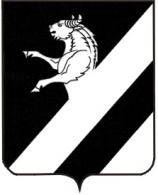 КРАСНОЯРСКИЙ КРАЙАЧИНСКИЙ РАЙОНАДМИНИСТРАЦИЯ ТАРУТИНСКОГО СЕЛЬСОВЕТАПОСТАНОВЛЕНИЕ23.04.2020 		                   п.Тарутино                               № 22-ПОб утверждении административного регламента предоставления муниципальной услуги «Выдача документов( выписка из похозяйственной книги, выписки из домовой книги, выписки из финансово-лицевого счета справок и иных документов»           В соответствии с Жилищным Кодексом,    Федеральным законом от 27.07.2010 № 210-ФЗ  «Об организации предоставления государственных и муниципальных услуг»,в целях повышения качества предоставления и доступности получения муниципальной услуги  по выдаче  документов (выписки из похозяйственной книги, выписки из домовой книги, справок, выписок из финансово-лицевого счета и иных документов),  руководствуясь  ст.7, ст.18 Устава Тарутинского сельсовета, ПОСТАНОВЛЯЮ: 1.Утвердить административный регламент предоставления муниципальной услуги «Выдача документов( выписка из похозяйственной книги, выписки из домовой книги, выписки из финансово-лицевого счета справок и иных документов», согласно приложению.	2. Признать утратившими силу:- постановление администрации Тарутинского  сельсовета Ачинского  района Красноярского края  от 10.01.2019 № 03 «Выдача выписки из похозяйственной книги";- постановление администрации Тарутинского  сельсовета Ачинского  района Красноярского края  от 10.01.2019 № 04 «Выдача выписки из  домовой книги";3. Контроль за исполнением настоящего постановления оставляю за собой.4. Постановление вступает в силу  после его официального  опубликования  в информационном листке «Сельские Вести" и подлежит размещению в сети Интернет на официальном сайте администрации Тарутинского сельсовета: http://tarutino.bbu.su/.Глава Тарутинского сельсовета                                                В.А. Потехин Приложениек постановлению администрации Тарутинского сельсоветаот  23.04.2020 № 22-ПАДМИНИСТРАТИВНЫЙ РЕГЛАМЕНТпредоставления муниципальной услуги «Выдача документов( выписка из похозяйственной книги, выписки из домовой книги, выписки из финансово-лицевого счета справок и иных документов"I. ОБЩИЕ ПОЛОЖЕНИЯ1.1 Настоящий административный регламент по предоставлению муниципальной услуги «Выдача документов( выписка из похозяйственной книги, выписки из домовой книги, выписки из финансово-лицевого счета справок и иных документов», (далее - административный регламент) устанавливает порядок, сроки и последовательность административных процедур при предоставлении муниципальной услуги в соответствии с законодательством Российской Федерации.1.2. Регламент размещается на Интернет-сайте в сети Интернет на официальном сайте администрации Тарутинского сельсовета http://tarutino.bbu.su), в федеральной государственной информационной системе «Портал государственных услуг» (gosuslugi.ru); в региональной государственной информационной системе «Портал государственных и муниципальных услуг» (gosuslugi.krskstate.ru), а также на информационных стендах, расположенных в администрации Тарутинского сельсовета по адресу: Красноярский край, Ачинский район, п.Тарутино, ул.Трактовая, 34А.2. Стандарт предоставления муниципальной услуги2.1. Наименование муниципальной услуги –«Выдача документов( выписка из похозяйственной книги, выписки из домовой книги, выписки из финансово-лицевого счета справок и иных документов»,   (далее – муниципальная услуга).2.2. Предоставление муниципальной услуги осуществляется администрацией Тарутинского сельсовета (далее - администрация). Ответственным исполнителем муниципальной услуги является специалист 1 категории администрации Тарутинского сельсовета (далее – специалист).Место нахождения: 662176, Красноярский край, Ачинский район, п.Тарутино, ул.Трактовая, д.34А.Почтовый адрес: 662176, Красноярский край, Ачинский район, п.Тарутино, ул.Трактовая, д.34А.Приёмные дни: понедельник - четверг - с 8.00 до 16.00, пятница – работа с документами, обеденный перерыв - с 12.00 до 13.00, кроме выходных и праздничных дней.График работы: с 8,00 до 16.15, в пятницу с 8.00 до 16.00 (обеденный перерыв с 12.00 до 13.00).Телефон/факс: 8(39151) 90-2-80, адрес электронной почты tarutino-sovet@rambler.ru.Информацию по процедуре предоставления муниципальной услуги можно получить у специалиста, ответственного за предоставление муниципальной услуги.Информация о порядке предоставления муниципальной услуги, ходе выполнения запросов о предоставлении муниципальной услуги, поданных в краевое государственное бюджетное учреждение «Многофункциональный центр предоставления государственных и муниципальных услуг»  (далее - МФЦ), а также по вопросам связанным с предоставлением муниципальной услуги, может быть получена в МФЦ. Сведения о местонахождении, графике работы, адресе электронной почты и справочных телефонах размещены на сайте МФЦ в информационно-телекоммуникационной сети Интернет по адресу: www.24mfc.ru, раздел «Центры и офисы».2.3. Получателями муниципальной услуги являются:граждане, состоящие на учете в качестве нуждающихся в жилых помещениях, предоставляемых по договорам социального найма.От имени заявителя могут выступать физические  лица, имеющие право в соответствии с законодательством Российской Федерации либо в силу наделения их заявителями в порядке, установленном законодательством Российской Федерации, полномочиями выступать от их имени (далее - заявители).2.4. Результатом предоставления муниципальной услуги являются: - Выдача документов( выписка из похозяйственной книги, выписки из домовой книги, «Выдача документов( выписка из похозяйственной книги, выписки из домовой книги, выписки из финансово-лицевого счета справок и иных документов»,  справок и иных документов»- письмо об отказе в предоставлении услуги. 2.5. Срок предоставления муниципальной услуги составляет не более 10 дней со дня регистрации заявления и приложенных к нему документов.В случае представления заявителем документов через филиал КГБУ «МФЦ ГО Ачинск КК» срок исчисляется со дня передачи филиалом КГБУ «МФЦ ГО Ачинск КК» таких документов в администрацию.2.6. Правовыми основаниями для предоставления муниципальной услугиявляется:1) Конституция Российской Федерации (официальный текстКонституции РФ с внесенными в нее поправками от 30.12.2008 опубликованв изданиях «Российская газета», № 7, 21.01.2009, «Собраниезаконодательства РФ», 26.01.2009, № 4, ст. 445, «Парламентская газета», № 4,23-29.01.2009.);2) Жилищный кодекс Российской Федерации («Российская газета» от12 января 2005 г. N 1, «Парламентская газета» от 15 января 2005 г. N 7-8,Собрание законодательства Российской Федерации от 3 января 2005 г. N 1(часть I) ст. 14);3) Федеральный закон от 06.10.2003 № 131-ФЗ «Об общих принципахорганизации местного самоуправления в Российской Федерации» («Собраниезаконодательства РФ», 06.10.2003, № 40, ст. 3822, «Парламентская газета», №186, 08.10.2003, «Российская газета», № 202, 08.10.2003.);4) Федеральный закон от 02.05.2006 № 59-ФЗ «О порядке рассмотренияобращений граждан Российской Федерации» (Собрание законодательстваРоссийской Федерации, 08.05.2006, № 19, ст. 2060, Российская газета, 05.05.2006, N 95);5) Федеральный закон от 27.07.2006 № 152-ФЗ «О персональныхданных» («Российская газета» от 29.07.2006 N 165, «Парламентская газета»от 03.08.2006 N 126-127, Собрание законодательства Российской Федерацииот 31.07.2006 N 31 (часть I) ст. 3451);6) Федеральный закон от 09.02.2009 № 8-ФЗ «Об обеспечении доступа кинформации о деятельности государственных органов и органов местногосамоуправления» («Парламентская газета» от 13.02.2009 N 8, «Российскаягазета» от 13.02.2009 N 25, Собрание законодательства РоссийскойФедерации от 16.02.2009 N 7 ст. 776);7) Федеральный закон от 27.07.2010 № 210-ФЗ «Об организациипредоставления государственных и муниципальных услуг» (далее –Федеральный закон № 210-ФЗ) («Российская газета» от 30 июля 2010 г. N168, Собрание законодательства Российской Федерации от 2 августа 2010 г.N 31 ст. 4179);8) Федеральный закон от 22.10.2004 № 125-ФЗ «Об архивном деле вРоссийской Федерации» («Парламентская газета» от 27.10.2004 N 201,«Российская газета» от 27.10.2004 N 237, Собрание законодательстваРоссийской Федерации от 25.10.2004, N 43, ст. 4169.);9) Устав Тарутинского сельсовета Ачинского района Красноярскогокрая (информационный лист «Сельские Вести» 10) настоящий административный регламент.2.7. Исчерпывающий перечень документов, необходимых дляпредоставления муниципальной услуги (далее - документы). Для получения муниципальной услуги заявитель предоставляет заявление по форме, утвержденной приложением 1 к административному регламенту, одним из следующих способов:- лично в администрацию сельсовета;- посредством почтового отправления или через МФЦ (при наличии соглашения).К заявлению прилагаются следующие документы:1) письменное согласие на обработку персональных данных заявителя впроизвольной форме (заявитель предоставляет самостоятельно);2) паспорт или иной документ, удостоверяющий личность заявителя(заявитель предоставляет самостоятельно).В случае отсутствия в паспорте или ином документе, удостоверяющемличность, сведений о месте жительства - документ, подтверждающий местожительства заявителя (выданный органом регистрационного учета гражданРоссийской Федерации документ, содержащий сведения о месте жительства,либо решение суда об установлении факта постоянного проживания);3) документ, подтверждающий полномочия представителя, если отимени заявителя действует представитель (заявитель предоставляетсамостоятельно);4) домовая книга (заявитель предоставляет самостоятельно);5) выписка из Единого государственного реестра прав на недвижимоеимущество и сделок с ним, содержащая общедоступные сведения о зарегистрированных правах на объект недвижимости (заявитель вправе представить по собственной инициативе, за исключением случаев, если право собственности на объект недвижимости не зарегистрировано в ЕГРП;запрашиваются в органе, в распоряжении которого находятсясоответствующие документы);6) документы, подтверждающие право пользования жилымпомещением, занимаемым заявителем и членами его семьи:а) наниматель жилого помещения по договору социального найма ичлены его семьи представляют договор социального найма, а в случае егоотсутствия иной документ, на основании которого может быть установленфакт проживания в жилом помещении на условиях социального найма(ордер, решение о предоставлении жилого помещения и др.);б) гражданин, являющийся собственником жилого помещения,представляет документ, подтверждающий регистрацию права собственностина это помещение (в случае если право собственности на него незарегистрировано в Едином государственном реестре недвижимости).Все документы представляются в фото- или светокопиях содновременным представлением оригинала или надлежаще завереннойкопии. Требовать от заявителей документы, не предусмотренные даннымпунктом административного регламента, не допускается.2.8. Администрация самостоятельно запрашивает документы,указанные в подпунктах 5, 6 пункта 2.7. настоящего Административногорегламента, в органе, в распоряжении которого находятся соответствующиедокументы, в случае, если заявитель не представил указанные документы пособственной инициативе.Однако, в случае, указанном в подпункте 6 (б) пункта 2.7., заявитель обязан представить правоустанавливающие документы на объекты недвижимости, если права на них не зарегистрированы в ЕГРП.2.9. Запрещено требовать от заявителя:представления документов и информации или осуществления действий, представление или осуществление которых не предусмотрено нормативными правовыми актами, регулирующими отношения, возникающие в связи с предоставлением муниципальной услуги;представления документов и информации, в том числе подтверждающих внесение заявителем платы за предоставление муниципальных услуг, которые в соответствии с нормативными правовыми актами Российской Федерации, нормативными правовыми актами субъектов Российской Федерации и муниципальными правовыми актами находятся в распоряжении государственных органов, предоставляющих государственную услугу, иных государственных органов, органов местного самоуправления и (или) подведомственных государственным органам и органам местного самоуправления организаций, участвующих в предоставлении государственных или муниципальных услуг, за исключением документов,указанных в части 6 статьи 7 Федерального закона № 210-ФЗ;осуществления действий, в том числе согласований, необходимых для получения муниципальных услуг и связанных с обращением в иные государственные органы, органы местного самоуправления, организации, заисключением получения услуг, включенных в перечни, указанные в части 1статьи 9 Федерального закона № 210-ФЗ, и получения документов и информации, предоставляемых в результате предоставления таких услуг;представления документов и информации, отсутствие и (или) недостоверность которых не указывались при первоначальном отказе вприеме документов, необходимых для предоставления муниципальной услуги, либо в предоставлении муниципальной услуги, за исключением следующих случаев:а) изменение требований нормативных правовых актов, касающихся предоставления муниципальной услуги, после первоначальной подачи заявления о предоставлении муниципальной услуги;б) наличие ошибок в заявлении о предоставлении муниципальной услугии документах, поданных заявителем после первоначального отказа в приемедокументов, необходимых для предоставления муниципальной услуги, либов предоставлении муниципальной услуги и не включенных в представленныйранее комплект документов;в) истечение срока действия документов или изменение информации после первоначального отказа в приеме документов, необходимых для предоставления муниципальной услуги, либо в предоставлении муниципальной услуги;г) выявление документально подтвержденного факта (признаков)ошибочного или противоправного действия (бездействия) должностноголица органа, предоставляющего муниципальную услугу, муниципальногослужащего, работника многофункционального центра, предусмотренногочастью 1.1 статьи 16 Федерального закона № 210-ФЗ, при первоначальномотказе в приеме документов, необходимых для предоставления муниципальной услуги, либо в предоставлении муниципальной услуги, о чемв письменном виде за подписью руководителя органа, предоставляющегомуниципальную услугу, руководителя многофункционального центра припервоначальном отказе в приеме документов, необходимых для предоставления муниципальной услуги, предусмотренной частью 1.1 статьи16 Федерального закона №с 210-ФЗ, уведомляется заявитель, а такжеприносятся извинения за доставленные неудобства;2.10. Исчерпывающий перечень оснований для отказа в приёмеписьменного заявления.Основания для отказа в приеме документов отсутствуют.2.11. Исчерпывающий перечень оснований для приостановленияпредоставления муниципальной услуги или отказа в предоставлениимуниципальной услуги.2.11.1. Оснований для приостановления предоставления муниципальнойуслуги не предусмотрено.2.11.2. Основания для отказа в предоставлении муниципальной услуги:- обращение гражданина, который в соответствии с настоящимрегламентом не может быть получателем муниципальной услуги;- не представлены документы, указанные в пункте 2.7 настоящего регламента.Не является основанием для отказа в предоставлении государственнойуслуги непредставление заявителем документов, указанных в подпунктах 5, 6пункта 2.7. настоящего Административного регламента.2.12. Муниципальная услуга предоставляется бесплатно.2.13. Максимальный срок ожидания в очереди при подаче запроса опредоставлении муниципальной услуги составляет 15 минут.Максимальный срок ожидания при получении результатапредоставления муниципальной услуги составляет 15 минут.2.14. Срок регистрации запроса заявителя о предоставлениимуниципальной услуги составляет 1 рабочий день.В случае направления заявления и документов, необходимых дляпредоставления муниципальной услуги, через филиал КГБУ «МФЦ ГОАчинск КК» (при наличии соглашения), заявление регистрируется в журналерегистрации входящей корреспонденции соответствующей датой полученияот филиала КГБУ «МФЦ ГО Ачинск КК».2.15. Требования к помещениям, в которых предоставляетсямуниципальная услуга:помещения, в которых осуществляется приём граждан, обратившихся заполучением муниципальной услуги, должны быть оснащены соответствующими указателями, информационными стендами с образцамизаполнения заявления и перечнем документов, необходимых для предоставления услуги. Места для заполнения необходимых документовоборудуются стульями, столами и обеспечиваются бланками заявлений, письменными принадлежностями. На информационном стенде в администрации сельсовета размещается перечень документов, которыезаявитель должен представить для исполнения муниципальной услуги.Рабочее место специалистов администрации сельсовета, участвующих воказании муниципальной услуги, оснащается настенной вывеской или настольной табличкой с указанием фамилии, имени, отчества и должности,необходимой для исполнения муниципальной услуги офисной техникой. Помещения для предоставления муниципальной услуги по возможностиразмещаются в максимально удобных для обращения местах.В местах ожидания предоставления муниципальной услуги предусматривается оборудование доступных мест общественного пользования.В местах предоставления муниципальной услуги на видном местеразмещаются схемы размещения средств пожаротушения и путей эвакуациипосетителей и работников органов, участвующих в оказании муниципальнойуслуги.Места предоставления муниципальной услуги оборудуются средствамипожаротушения и оповещения о возникновении чрезвычайной ситуации.Входы в помещения оборудуются пандусами, расширенными проходами, позволяющими обеспечить беспрепятственный доступ инвалидов, включая инвалидов, использующих кресла-коляски. При ином размещении помещений по высоте должна быть обеспечена возможность получения муниципальной услуги маломобильными группами населения.Места для ожидания и заполнения заявлений должны быть доступны для инвалидов.К месту предоставления муниципальной услуги обеспечивается доступ инвалидов в соответствии с законодательством Российской Федерации о социальной защите инвалидов (включая инвалидов, использующих кресла-коляски и собак-проводников):- возможность самостоятельного передвижения по территории, на которой расположено помещение для оказания муниципальной услуги , входа в места предоставления муниципальной услуги и выхода из них, посадки в транспортное средство и высадки из него, в том числе с использованием кресла-коляски;- сопровождение инвалидов, имеющих стойкие расстройства функции зрения и самостоятельного передвижения, и оказание им помощи в местепредоставления муниципальной услуги;- размещение оборудования и носителей информации, необходимых для обеспечения беспрепятственного доступа инвалидов к месту предоставлениямуниципальной услуги с учетом ограничений их жизнедеятельности;- допуск к месту предоставления муниципальной услуги собаки-проводника при наличии документа, подтверждающего ее специальное обучение и выдаваемого по форме и в порядке, которые определяются федеральным органом исполнительной власти, осуществляющим функции повыработке и реализации государственной политики и нормативно-правовомурегулированию в сфере социальной защиты населения;- оказание специалистами помощи инвалидам в преодолении барьеров,мешающих получению ими муниципальной услуги наравне с другимилицами.2.16. На информационном стенде в администрации размещаютсяследующие информационные материалы:- сведения о перечне предоставляемых муниципальных услуг;- перечень предоставляемых муниципальных услуг;- адрес, номера телефонов и факса, график работы, адрес электроннойпочты администрации сельсовета;- административный регламент;- адрес официального сайта администрации сельсовета в сети Интернет,содержащего информацию о предоставлении муниципальной услуги;- порядок получения информации заявителями по вопросампредоставления муниципальной услуги, в том числе о ходе предоставлениямуниципальной услуги;- перечень оснований для отказа в предоставлении муниципальнойуслуги;- порядок обжалования действий (бездействия) и решений,осуществляемых (принятых) в ходе предоставления муниципальной услуги;- необходимая оперативная информация о предоставлениимуниципальной услуги.- описание процедуры предоставления муниципальной услуги втекстовом виде и в виде блок-схемы;Текст материалов, размещаемых на стендах, должен быть напечатанудобным для чтения шрифтом, основные моменты и наиболее важные меставыделены.2.17. Показателями доступности и качества муниципальной услугиявляются:- соблюдение сроков предоставления муниципальной услуги, сроковвыполнения отдельных административных процедур в рамках ее предоставления;- отсутствие жалоб со стороны заявителей на нарушение требованийстандарта предоставления муниципальной услуги;- возможность получения услуги в МФЦ;- возможность получения информации о ходе предоставления услуги, втом числе с использованием информационно-телекоммуникационныхтехнологий;2.21. Иные требования, в том числе учитывающие особенностипредоставления муниципальных услуг в многофункциональных центрах иособенности предоставления муниципальных услуг в электронной форме2.21.1. Особенности организации предоставления муниципальныхуслуг в многофункциональных центрахПредоставление муниципальных услуг в многофункциональныхцентрах осуществляется в соответствии с Федеральным законом № 210-ФЗ,Постановлением Правительства Красноярского края от 23.11.2009 № 598-п«Об утверждении долгосрочной целевой программы «Повышение качестваоказания услуг на базе многофункциональных центров предоставлениягосударственных и муниципальных услуг в Красноярском крае» на 2010 -2012 годы», муниципальными правовыми актами по принципу «одногоокна», в соответствии с которым предоставление муниципальной услуги илиуслуг (комплексный запрос) осуществляется после однократного обращениязаявителя с соответствующим запросом, а взаимодействие с органами,предоставляющими муниципальные услуги, осуществляется многофункциональным центром без участия заявителя в соответствии снормативными правовыми актами и соглашением о взаимодействии.Примерная форма комплексного запроса утверждена приказомМинистерством экономического развития Российской Федерации от21.06.2018 № 137 «Об утверждении примерной формы запроса опредоставлении нескольких государственных и (или) муниципальных услуг вмногофункциональных центрах предоставления государственных имуниципальных услуг и порядка хранения соответствующих запросов».Многофункциональные центры в соответствии с соглашениями овзаимодействии осуществляют:1) приём запросов заявителей о предоставлении муниципальных услуг,а также прием комплексных запросов;2) представление интересов заявителей при взаимодействии сорганами, предоставляющими муниципальные услуги, а также сорганизациями, участвующими в предоставлении государственных имуниципальных услуг, в том числе с использованием информационно-технологической и коммуникационной инфраструктуры;2.1) составление на основании комплексного запроса заявлений напредоставление конкретных муниципальных услуг, указанных вкомплексном запросе, подписание таких заявлений и скрепление их печатьюмногофункционального центра, формирование комплектов документов,необходимых для получения муниципальных услуг, указанных вкомплексном запросе (указанные комплекты документов формируются изчисла документов, сведений и (или) информации, представленныхзаявителем в многофункциональный центр при обращении с комплекснымзапросом, а также документов, сведений и (или) информации, полученныхмногофункциональным центром самостоятельно в порядкемежведомственного взаимодействия, а также вследствие получениярезультатов муниципальных услуг, указанных в комплексном запросе инеобходимых для получения иных муниципальных услуг, указанных вкомплексном запросе), направление указанных заявлений и комплектовдокументов в органы, предоставляющие муниципальные услуги;3) представление интересов органов, предоставляющихмуниципальные услуги, при взаимодействии с заявителями;4) информирование заявителей о порядке предоставлениямуниципальных услуг, в том числе посредством комплексного запроса, вмногофункциональных центрах, о ходе выполнения запросов опредоставлении муниципальных услуг, комплексных запросов, а также поиным вопросам, связанным с предоставлением муниципальных услуг;5) взаимодействие с органами местного самоуправления по вопросампредоставления муниципальных услуг, а также с организациями,участвующими в предоставлении государственных и муниципальных услуг;6) выдачу заявителям документов полученных от органов,предоставляющих муниципальные услуги, по результатам предоставлениямуниципальных услуг, а также по результатам предоставлениямуниципальных услуг, указанных в комплексном запросе, если иное непредусмотрено законодательством Российской Федерации;7) приём, обработку информации из информационных систем органов,предоставляющих муниципальные услуги, и выдачу заявителям наосновании такой информации документов, если это предусмотреносоглашением о взаимодействии и иное не предусмотрено федеральнымзаконом;7.1) прием денежных средств от заявителей в счет платы запредоставление муниципальных услуг и уплаты иных платежей в случаях,предусмотренных федеральными законами;8) иные функции, указанные в соглашении о взаимодействии.При реализации своих функций многофункциональные центры невправе требовать от заявителя:1) предоставления документов и информации или осуществлениядействий, предоставление или осуществление которых не предусмотренонормативными правовыми актами, регулирующими отношения,возникающие в связи с предоставлением муниципальной услуги;2) представления документов и информации, в том числеподтверждающих внесение заявителем платы за предоставлениемуниципальных услуг, которые находятся в распоряжении органов,предоставляющих муниципальные услуги, иных органов местногосамоуправления либо органам местного самоуправления организаций всоответствии с нормативными правовыми актами Российской Федерации,нормативными правовыми актами субъектов Российской Федерации,муниципальными правовыми актами, за исключением документов,включенных в определенный частью 6 статьи 7 Федерального закона № 210-ФЗ перечень документов. Заявитель вправе представить указанныедокументы и информацию по собственной инициативе;3) осуществления действий, в том числе согласований, необходимыхдля получения муниципальных услуг и связанных с обращением в иныегосударственные органы, органы местного самоуправления, организации, заисключением получения услуг, включенных в перечни, указанные в части 1статьи 9 Федерального закона № 210-ФЗ, и получения документов иинформации, предоставляемых в результате предоставления таких услуг;4) представления документов и информации, отсутствие и (или)недостоверность которых не указывались при первоначальном отказе вприеме документов, необходимых для предоставления муниципальнойуслуги, либо в предоставлении муниципальной услуги, за исключениемслучаев, предусмотренных пунктом 4 части 1 статьи 7 Федерального закона№ 210-ФЗ. Данное положение в части первоначального отказа впредоставлении муниципальной услуги применяется в случае, если намногофункциональный центр возложена функция по предоставлениюсоответствующих муниципальных услуг в полном объеме в порядке,определенном частью 1.3 статьи 16 Федерального закона № 210-ФЗ.При реализации своих функций в соответствии с соглашениями о взаимодействии многофункциональный центр обязан:1) предоставлять на основании запросов и обращений федеральныхгосударственных органов и их территориальных органов, органовгосударственных внебюджетных фондов, органов государственной властисубъектов Российской Федерации, органов местного самоуправления,физических и юридических лиц необходимые сведения по вопросам,относящимся к установленной сфере деятельности многофункциональногоцентра;2) обеспечивать защиту информации, доступ к которой ограничен всоответствии с федеральным законом, а также соблюдать режим обработки ииспользования персональных данных;2.1) при приеме запросов о предоставлении муниципальных услуг либокомплексных запросов и выдаче документов устанавливать личностьзаявителя на основании паспорта гражданина Российской Федерации и иныхдокументов, удостоверяющих личность заявителя, в соответствии сзаконодательством Российской Федерации, а также проверять соответствиекопий представляемых документов (за исключением нотариальнозаверенных) их оригиналам;3) соблюдать требования соглашений о взаимодействии;4) осуществлять взаимодействие с органами, предоставляющимимуниципальные услуги, подведомственными органам местногосамоуправления организациями и организациями, участвующими впредоставлении предусмотренных частью 1 статьи 1 Федерального закона №210-ФЗ муниципальных услуг, в соответствии с соглашениями овзаимодействии, нормативными правовыми актами, регламентомдеятельности многофункционального центра.2.21.2. Особенности предоставления муниципальных услуг вэлектронной форме.В электронной форме муниципальная услуга предоставляется сиспользованием федеральной государственной информационной системы«Портал государственных услуг», региональной информационной системы«Портал государственных и муниципальных услуг» (далее – Портал).Получить муниципальную услугу в электронной форме на Порталемогут лишь зарегистрированные пользователи. Пройти процедурурегистрации можно на Портале в личном кабинете.Для получения муниципальной услуги в электронном виде необходимозаполнить заявление о предоставлении муниципальной услуги.Данные, указанные заявителем при регистрации на Порталеавтоматически заполняют соответствующие поля заявления, необходимозаполнить лишь недостающую информацию и отправить заявление.Заявление в электронном виде поступит в администрацию.Уточнить текущее состояние заявления можно в разделе «Мои заявки».Результатом предоставления муниципальной услуги в электроннойформе будет являться поступление сообщения о принятии решения позаявлению, которое поступит в Личный кабинет в раздел «Мои заявки».2.21.3. Портал муниципальных услуг обеспечивает:1) доступ заявителей к сведениям о муниципальных услугах, а также обуслугах, предназначенным для распространения с использованиеминформационно-телекоммуникационной сети «Интернет» и размещенным вмуниципальных информационных системах, обеспечивающих ведениереестров муниципальных услуг;2) доступность для копирования запроса и иных документов,необходимых для получения муниципальной услуги;3) возможность подачи заявителем с использованием информационно-телекоммуникационных технологий запроса о предоставлениимуниципальной услуги, заявления о предоставлении услуги, указанной вчасти 3 статьи 1 Федерального закона № 210-ФЗ, и иных документов,необходимых для получения государственной или муниципальной услуги,заявления о предоставлении услуги, указанной в части 3 статьи 1Федерального закона № 210-ФЗ;4) возможность получения заявителем сведений о ходе выполнениязапроса о предоставлении муниципальной услуги, заявления опредоставлении услуги, указанной в части 3 статьи 1 Федерального закона №210-ФЗ;5) возможность получения заявителем с использованиеминформационно-телекоммуникационных технологий результатовпредоставления муниципальной услуги, за исключением случаев, когда такоеполучение запрещено федеральным законом, а также результатовпредоставления услуги;Правительство Российской Федерации вправе установить, а высшийисполнительный орган государственной власти субъекта РоссийскойФедерации вправе определить требования к форматам заявлений и иныхдокументов, предоставляемых в форме электронных документов,необходимых для предоставления муниципальных услуг, в том числе услуг,указанных в части 3 статьи 10 Федерального закона № 210-ФЗ, и установитьпорядок определения требований к форматам заявлений и иных документов,которым поданные в электронной форме заявления, должны соответствовать.3. Состав, последовательность и сроки выполненияадминистративных процедур, требования к порядку их выполнения, в том числе особенности выполнения административных процедур вэлектронной форме, а также особенности выполненияадминистративных процедур в многофункциональных центрах3.1. Предоставление муниципальной услуги осуществляется в форме:- непосредственное обращение заявителя;- ответ на письменное обращение.3.2. Получение консультаций по процедуре предоставлениямуниципальной услуги может осуществляться следующими способами:- посредством личного обращения;- обращения по телефону;- посредством письменных обращений по почте;- посредством обращений по электронной почте.3.3. Основными требованиями к консультации заявителей являются:- актуальность;- своевременность;- четкость в изложении материала;- полнота консультирования;- наглядность форм подачи материала;- удобство и доступность.3.4. Требования к форме и характеру взаимодействия специалистаадминистрации сельсовета с заявителями:при личном обращении заявителей специалист администрациисельсовета должен представиться, указать фамилию, имя и отчество,сообщить занимаемую должность, самостоятельно дать ответ на заданныйзаявителем вопрос. В конце консультирования специалист отдела, осуществляющий консультирование, должен кратко подвести итоги и перечислить меры, которые следует принять заявителю (кто именно, когда ичто должен сделать).Ответ на письменные обращения и обращения по электронной почтедается в простой, четкой и понятной форме с указанием фамилии и инициалов, номера телефона специалиста отдела, исполнившего ответ наобращение. Ответ на письменное обращение подписывается Главой сельсовета (заместителем главы сельсовета) либо уполномоченным должностным лицом.3.5. При ответах на телефонные звонки и устные обращения специалиств вежливой форме четко и подробно информирует обратившихся по интересующим их вопросам. При невозможности специалиста, принявшегозвонок, самостоятельно ответить на поставленный вопрос, телефонный звонок должен быть переадресован (переведен) на другого специалиста илиобратившемуся гражданину должен быть сообщен телефонный номер, покоторому можно получить необходимую информацию.3.6. Ответ на письменное обращение о процедуре предоставления муниципальной услуги предоставляется в течение 3 календарных дней со днярегистрации этого обращения.3.7. Предоставление муниципальной услуги включает в себя выполнениеследующих административных процедур:1) Прием и регистрация заявления;2) Рассмотрение заявления и приложенных к нему документов;3) Выдача (направление) результата предоставлениямуниципальной услуги.Блок-схема предоставления муниципальной услуги приведена вприложении 2 к административному регламенту.3.7.1. Прием и регистрация заявления.1) основанием для начала административной процедуры являетсяпоступление в администрацию или филиал КГБУ «МФЦ ГО Ачинск КК»(при наличии соглашения) заявления с приложенными документами;2) специалист, уполномоченный на регистрацию входящейкорреспонденции:устанавливает личность заявителя;проверяет документ, удостоверяющий личность или проверяетполномочия представителя заявителя;проверяет соответствие представленных копий документов оригиналами заверяет копии документов;регистрирует и выдает заявителю копию заявления с входящимномером и текущей датой;3) результатом административной процедуры является регистрация поступившего заявления с приложенными документами и выдача заявителюкопии заявления с входящим номером и текущей датой;4) ответственным за выполнение данной административной процедуры является специалист, уполномоченный на регистрацию входящейкорреспонденции;5) срок выполнения административной процедуры составляет 1рабочий день.3.7.2. Рассмотрение заявления и приложенных к нему документов.1) основанием для начала административной процедуры является поступление зарегистрированного заявления лицу, ответственному за предоставление муниципальной услуги (далее - специалист);2) специалист, ответственный за предоставление муниципальнойуслуги, проверяет комплект документов на предмет:соответствия перечню, установленному пунктом 2.7. настоящегорегламента;проверяет заявление и комплектность прилагаемых к нему документов,удостоверяясь, что тексты документов написаны разборчиво; фамилии,имена, отчества физических лиц, контактные телефоны, адреса их местажительства написаны полностью; в документах нет подчисток, приписок,зачеркнутых слов и иных неоговоренных исправлений; документы неисполнены карандашом; документы не имеют повреждений, наличие которых не позволяет однозначно истолковать их содержание; срок действиядокументов не истек;4) в случае, если заявителем не представлены документы, указанные вподпунктах пятом, шестом пункта 2.7. настоящего административногорегламента специалист в течение 2 рабочих дней формирует и направляет врамках межведомственного информационного взаимодействиямежведомственные запросы.Межведомственные запросы формируются и направляются в формеэлектронных документов по каналам системы межведомственного электронного взаимодействия (далее - СМЭВ).При отсутствии технической возможности формирования инаправления межведомственных запросов в форме электронных документовпо каналам СМЭВ межведомственные запросы направляются на бумажныхносителях по электронной почте, факсу с одновременным их направлениемпо почте или нарочно.5) при отсутствии оснований для отказа в предоставлениимуниципальной услуги, предусмотренных настоящим Регламентом,специалист, ответственный за предоставление муниципальной услуги,подготавливает проект запрашиваемого документа (выписки из финансово-лицевого счета или домовой книги, справки или иного документа).При наличии оснований для отказа в предоставлении муниципальнойуслуги, предусмотренных настоящим Регламентом, специалист,ответственный за предоставление муниципальной услуги, осуществляетподготовку проекта письма заявителю об отказе в предоставлениимуниципальной услуги с указанием оснований, по которым запрашиваемыйдокумент не может быть выдан, а также порядок обжалования такогорешения.6) подготовленный проект документа (выписка из финансово-лицевогосчета или домовой книги, справки или иной документ) подписываетсяГлавой  Тарутинского сельсовета или уполномоченным лицом и заверяетсяпечатью администрации сельсовета либо печатью «ДЛЯ СПРАВОК».Проект письма об отказе в предоставлении муниципальной услугиподписывается Главой  Тарутинского сельсовета и заверяется печатьюадминистрации сельсовета;7) результатом административной процедуры является подписаниеуполномоченным лицом запрашиваемого документа (выписки из финансово-лицевого счета или домовой книги, справок и иных документов) либо письмаоб отказе в предоставлении муниципальной услуги;8) ответственным исполнителем муниципальной услуги являетсяспециалист администрации сельсовета, в чьи должностные обязанностивходит предоставление муниципальной услуги;9) срок выполнения административной процедуры составляет 7рабочих дней.3.7.3. Выдача (направление) результата предоставления муниципальнойуслуги.1) основанием для начала административной процедуры являетсяналичие подписанного запрашиваемого документа (выписки из финансово-лицевого счета или домовой книги, справки или иного документа) илиписьма об отказе в предоставлении муниципальной услуги;2) запрашиваемый документ (выписка из финансово-лицевого счетаили домовой книги, справки или иной документ) выдается специалистом,ответственным за предоставление муниципальной услуги, лично заявителюили уполномоченному заявителем лицу на руки с предъявлением документа,удостоверяющего личность либо через филиал КГБУ «МФЦ ГО Ачинск КК»(при наличии соглашения).При выдаче запрашиваемого документа (выписки из финансово-лицевого счета или домовой книги, справки или иного документа) наэкземпляре втором экземпляре запрашиваемого документа (выписки изфинансово-лицевого счета или домовой книги, справки или иного документа)ставится подпись лица, получившего документ.Письмо об отказе в предоставлении муниципальной услуги выдаетсялично заявителю или уполномоченному заявителем лицу на руки послепредъявления документа, удостоверяющего личность, либо направляетсяпочтовым отправлением, если в заявлении указана данная просьба, либочерез филиал КГБУ «МФЦ ГО Ачинск КК» (при наличии соглашения);3) результатом административной процедуры является выдача(направление) заявителю (его уполномоченному представителю):запрашиваемого документа (выписки из финансово-лицевого счета илидомовой книги, справки или иного документа);письма об отказе в предоставлении муниципальной услуги;4) ответственным исполнителем муниципальной услуги являетсяспециалист администрации сельсовета, в чьи должностные обязанностивходит предоставление муниципальной услуги;5) срок выполнения административной процедуры составляет 2рабочих дня.4. Формы контроля за исполнением административного регламента4.1. Текущий контроль за соблюдением последовательности действий,определенных Регламентом осуществляется Главой  Тарутинского сельсовета и включает в себя проведение проверок соблюдения и исполненияответственными лицами (специалистами) действующего законодательства, атакже положений административного регламента.4.2. Персональная ответственность ответственных лиц (специалистов)закрепляется в соответствующих положениях должностных инструкций.4.3. Контроль за полнотой и качеством предоставления муниципальнойуслуги включает в себя проведение проверок, выявление и устранениенарушений прав заявителей, рассмотрение, принятие решений и подготовкуответов на обращения заявителей, содержащие жалобы на решения, действия(бездействия) ответственных лиц (специалистов).4.4. По результатам проведенных проверок в случае выявлениянарушений прав заявителей по предоставлению муниципальной услугиосуществляется привлечение виновных лиц к ответственности в соответствии с законодательством Российской Федерации.4.5. Проведение проверок может носить плановый характер ивнеплановый характер (по конкретному обращению заявителя попредоставлению муниципальной услуги).5. Досудебный (внесудебный) порядок обжалования решений идействий (бездействия) органа, предоставляющего муниципальную услугу, многофункционального центра, организаций, указанных в части 1.1 статьи 16 федерального закона от 27.07.2010 № 210-фз «об организации предоставления государственных и муниципальных услуг», а также их должностных лиц, муниципальных служащих, работников5.1. Заявители муниципальной услуги имеют право обратиться сзаявлением или жалобой (далее - обращения) на действия (бездействия)исполнителя, ответственных лиц (специалистов), в том числе в следующихслучаях:1) нарушение срока регистрации запроса заявителя о предоставлениимуниципальной услуги, комплексного запроса;2) нарушение срока предоставления муниципальной услуги. Вуказанном случае досудебное (внесудебное) обжалование заявителемрешений и действий (бездействия) многофункционального центра, работникамногофункционального центра возможно в случае, если намногофункциональный центр, решения и действия (бездействие) которогообжалуются, возложена функция по предоставлению соответствующеймуниципальной услуги в полном объеме в порядке, определенном частью 1.3статьи 16 Федерального закона от 27.07.2010 № 210-ФЗ «Об организациипредоставления государственных и муниципальных услуг»;3) требование у заявителя документов или информации либоосуществления действий, представление или осуществление которых непредусмотрено нормативными правовыми актами Российской Федерации,нормативными правовыми актами субъектов Российской Федерации,муниципальными правовыми актами для предоставления муниципальнойуслуги;4) отказ в приеме документов, предоставление которых предусмотренонормативными правовыми актами Российской Федерации, нормативнымиправовыми актами субъектов Российской Федерации, муниципальнымиправовыми актами для предоставления муниципальной услуги, у заявителя;5) отказ в предоставлении муниципальной услуги, если основанияотказа не предусмотрены федеральными законами и принятыми всоответствии с ними иными нормативными правовыми актами РоссийскойФедерации, законами и иными нормативными правовыми актами субъектовРоссийской Федерации, муниципальными правовыми актами. В указанномслучае досудебное (внесудебное) обжалование заявителем решений идействий (бездействия) многофункционального центра, работникамногофункционального центра возможно в случае, если намногофункциональный центр, решения и действия (бездействие) которогообжалуются, возложена функция по предоставлению соответствующеймуниципальной услуги в полном объеме в порядке, определенном частью 1.3статьи 16 Федерального закона от 27.07.2010 № 210-ФЗ «Об организациипредоставления государственных и муниципальных услуг»;6) затребование с заявителя при предоставлении муниципальнойуслуги платы, не предусмотренной нормативными правовыми актамиРоссийской Федерации, нормативными правовыми актами субъектовРоссийской Федерации, муниципальными правовыми актами;7) отказ органа, предоставляющего муниципальную услугу,должностного лица органа, предоставляющего муниципальную услугу,многофункционального центра, работника многофункционального центра,организаций, предусмотренных частью 1.1 статьи 16 Федерального законаФедерального закона от 27.07.2010 № 210-ФЗ «Об организациипредоставления государственных и муниципальных услуг», или ихработников в исправлении допущенных ими опечаток и ошибок в выданныхв результате предоставления муниципальной услуги документах либонарушение установленного срока таких исправлений. В указанном случаедосудебное (внесудебное) обжалование заявителем решений и действий(бездействия) многофункционального центра, работникамногофункционального центра возможно в случае, если намногофункциональный центр, решения и действия (бездействие) которогообжалуются, возложена функция по предоставлению соответствующеймуниципальной услуги в полном объеме в порядке, определенном частью 1.3статьи 16 Федерального закона от 27.07.2010 № 210-ФЗ «Об организациипредоставления государственных и муниципальных услуг».8) нарушение срока или порядка выдачи документов по результатампредоставления муниципальной услуги;9) приостановление предоставления муниципальной услуги, еслиоснования приостановления не предусмотрены федеральными законами ипринятыми в соответствии с ними иными нормативными правовыми актамиРоссийской Федерации, законами и иными нормативными правовыми актамисубъектов Российской Федерации, муниципальными правовыми актами. Вуказанном случае досудебное (внесудебное) обжалование заявителемрешений и действий (бездействия) многофункционального центра, работникамногофункционального центра возможно в случае, если намногофункциональный центр, решения и действия (бездействие) которогообжалуются, возложена функция по предоставлению соответствующеймуниципальной услуги в полном объеме в порядке, определенном частью 1.3статьи 16 Федерального закона от 27.07.2010 № 210-ФЗ «Об организациипредоставления государственных и муниципальных услуг»;10) требование у заявителя при предоставлении муниципальной услугидокументов или информации, отсутствие и (или) недостоверность которых неуказывались при первоначальном отказе в приеме документов, необходимыхдля предоставления муниципальной услуги, либо в предоставлениимуниципальной услуги, за исключением случаев, предусмотренных пунктом4 части 1 статьи 7 Федерального закона от 27.07.2010 № 210-ФЗ «Оборганизации предоставления государственных и муниципальных услуг». Вуказанном случае досудебное (внесудебное) обжалование заявителемрешений и действий (бездействия) многофункционального центра, работникамногофункционального центра возможно в случае, если намногофункциональный центр, решения и действия (бездействие) которогообжалуются, возложена функция по предоставлению соответствующихмуниципальных услуг в полном объеме в порядке, определенном частью 1.3статьи 16 Федерального закона от 27.07.2010 № 210-ФЗ «Об организациипредоставления государственных и муниципальных услуг».5.2. Обращения подлежат обязательному рассмотрению. Рассмотрениеобращений осуществляется бесплатно.5.3. Жалоба подается в письменной форме на бумажном носителе, вэлектронной форме в орган, предоставляющий муниципальную услугу,многофункциональный центр либо в соответствующий органгосударственной власти (орган местного самоуправления) публично-правового образования, являющийся учредителем многофункциональногоцентра (далее - учредитель многофункционального центра), а также ворганизации, предусмотренные частью 1.1 статьи 16 Федерального закона от27.07.2010 № 210-ФЗ «Об организации предоставления государственных имуниципальных услуг». Жалобы на решения и действия (бездействие)руководителя органа, предоставляющего муниципальную услугу, подаются ввышестоящий орган (при его наличии) либо в случае его отсутствиярассматриваются непосредственно руководителем органа, предоставляющегомуниципальную услугу. Жалобы на решения и действия (бездействие)работника многофункционального центра подаются руководителю этогомногофункционального центра. Жалобы на решения и действия(бездействие) многофункционального центра подаются учредителюмногофункционального центра или должностному лицу, уполномоченномунормативным правовым актом субъекта Российской Федерации. Жалобы нарешения и действия (бездействие) работников организаций,предусмотренных частью 1.1 статьи 16 Федерального закона от 27.07.2010 №210-ФЗ «Об организации предоставления государственных и муниципальныхуслуг», подаются руководителям этих организаций.5.4. Жалоба на решения и действия (бездействие) органа,предоставляющего муниципальную услугу, должностного лица органа,предоставляющего муниципальную услугу, муниципального служащего,руководителя органа, предоставляющего муниципальную услугу, может бытьнаправлена по почте, с использованием информационно-телекоммуникационной сети Интернет, официального сайта органа,предоставляющего муниципальную услугу, а также может быть принята приличном приеме заявителя. Жалоба на решения и действия (бездействие)многофункционального центра, работника многофункционального центраможет быть направлена по почте, с использованием информационно-телекоммуникационной сети "Интернет", официального сайтамногофункционального центра, единого портала государственных имуниципальных услуг либо регионального портала государственных имуниципальных услуг, а также может быть принята при личном приемезаявителя. Жалоба на решения и действия (бездействие) организаций,предусмотренных частью 1.1 статьи 16 Федерального закона от 27.07.2010 №210-ФЗ «Об организации предоставления государственных и муниципальныхуслуг», а также их работников может быть направлена по почте, сиспользованием информационно-телекоммуникационной сети "Интернет",официальных сайтов этих организаций, единого портала государственных имуниципальных услуг либо регионального портала государственных имуниципальных услуг, а также может быть принята при личном приемезаявителя.5.5. Жалоба должна содержать:1) наименование органа, предоставляющего муниципальную услугу,должностного лица органа, предоставляющего муниципальную услугу,многофункционального центра, его руководителя и (или) работника,организаций, предусмотренных частью 1.1 статьи 16 Федерального закона от27.07.2010 № 210-ФЗ «Об организации предоставления государственных имуниципальных услуг», их руководителей и (или) работников, решения идействия (бездействие) которых обжалуются;2) фамилию, имя, отчество (последнее - при наличии), сведения о местежительства заявителя - физического лица либо наименование, сведения оместе нахождения заявителя - юридического лица, а также номер (номера)контактного телефона, адрес (адреса) электронной почты (при наличии) ипочтовый адрес, по которым должен быть направлен ответ заявителю;3) сведения об обжалуемых решениях и действиях (бездействии) органа,предоставляющего муниципальную услугу, должностного лица органа,предоставляющего муниципальную услугу или муниципального служащего,многофункционального центра, работника многофункционального центра,организаций, предусмотренных частью 1.1 статьи 16 Федерального закона от27.07.2010 № 210-ФЗ «Об организации предоставления государственных имуниципальных услуг», их работников;4) доводы, на основании которых заявитель не согласен с решением идействием (бездействием) органа, предоставляющего муниципальнуюуслугу, должностного лица органа, предоставляющего муниципальнуюуслугу, муниципального служащего, многофункционального центра,работника многофункционального центра, организаций, предусмотренныхчастью 1.1 статьи 16 Федерального закона от 27.07.2010 № 210-ФЗ «Оборганизации предоставления государственных и муниципальных услуг», ихработников. Заявителем могут быть представлены документы (при наличии),подтверждающие доводы заявителя, либо их копии.5.6. Жалоба, поступившая в орган, предоставляющий муниципальнуюуслугу, многофункциональный центр, учредителю многофункциональногоцентра, в организации, предусмотренные частью 1.1 статьи 16 Федеральногозакона от 27.07.2010 № 210-ФЗ «Об организации предоставлениягосударственных и муниципальных услуг», либо вышестоящий орган (приего наличии), подлежит рассмотрению в течение пятнадцати рабочих дней содня ее регистрации, а в случае обжалования отказа органа,предоставляющего муниципальную услугу, многофункционального центра,организаций, предусмотренных частью 1.1 статьи 16 Федерального закона от27.07.2010 № 210-ФЗ «Об организации предоставления государственных имуниципальных услуг», в приеме документов у заявителя либо висправлении допущенных опечаток и ошибок или в случае обжалованиянарушения установленного срока таких исправлений - в течение пяти рабочих дней со дня ее регистрации.5.7. По результатам рассмотрения жалобы принимается одно изследующих решений:1) жалоба удовлетворяется, в том числе в форме отмены принятогорешения, исправления допущенных опечаток и ошибок в выданных врезультате предоставления муниципальной услуги документах, возвратазаявителю денежных средств, взимание которых не предусмотренонормативными правовыми актами Российской Федерации, нормативнымиправовыми актами субъектов Российской Федерации, муниципальнымиправовыми актами, а также в иных формах;2) в удовлетворении жалобы отказывается.5.8. Не позднее дня, следующего за днем принятия решения, указанногов пункте 5.7 настоящего раздела Административного регламента, заявителюв письменной форме и по желанию заявителя в электронной форменаправляется мотивированный ответ о результатах рассмотрения жалобы.5.9. В случае признания жалобы подлежащей удовлетворению в ответезаявителю, указанном в пункте 5.8 настоящего Административногорегламента настоящей статьи, дается информация о действиях,осуществляемых органом, предоставляющим государственную услугу,органом, предоставляющим муниципальную услугу, многофункциональнымцентром либо организацией, предусмотренной частью 1.1 статьи 16 Федерального закона от 27.07.2010 № 210-ФЗ «Об организациипредоставления государственных и муниципальных услуг», в целяхнезамедлительного устранения выявленных нарушений при оказаниимуниципальной услуги, а также приносятся извинения за доставленныенеудобства и указывается информация о дальнейших действиях, которые необходимо совершить заявителю в целях получения муниципальной услуги.5.10. В случае признания жалобы, не подлежащей удовлетворению в ответе заявителю, указанном в пункте 5.8 настоящего Административного регламента, даются аргументированные разъяснения о причинах принятогорешения, а также информация о порядке обжалования принятого решения.5.11. В случае установления в ходе или по результатам рассмотрения жалобы признаков состава административного правонарушения или преступления должностное лицо, работник, наделенные полномочиями по рассмотрению жалоб в соответствии с пунктом 5.3 настоящего раздела  Административного регламента, незамедлительно направляют имеющиеся материалы в органы прокуратуры.Приложение 1к административному регламентуГлаве  Тарутинского сельсовета_____________________________от гр. ______________________________проживающего(ей) по адресу:____________________________________,паспорт: серия, номер, кем и когда выдан)______________________________________________________________________Контактный телефон: _________________ЗАЯВЛЕНИЕПрошу предоставить мне муниципальную услугу «Выдача документов(выписки из финансово-лицевого счета, выписки из домовой книги, справокили иных документов)» и выдать_____________________________________(указать запрашиваемую информацию)__________________________________________________________________Результат предоставления муниципальной услуги прошу (отметитьнужное):□ выдать на руки;□ направить почтовой связью;Примечание:__________________________________________________________________._____________ _____________ /___________________/дата подпись заявителя фамилия, инициалыПриложение №2 к  административному  регламентуБлок-схемапредоставления муниципальной услуги «Выдача документов( выписка из похозяйственной книги, выписки из домовой книги, выписки из финансово-лицевого счета справок и иных документов"Прием и регистрация заявления с приложенными документамиРассмотрение заявления с приложенными документами   Наличие оснований для отказа в предоставлениимуниципальной услуги Направление межведомственных запросов (при необходимости)Выдача заявителю  запрашиваемой информации (выписка из похозяйственной книги, выписки из домовой книги, выписки из финансово-лицевого счета справок и иных документов  